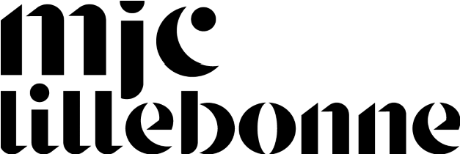 INFORMATIONSINFORMATIONSINFORMATIONSINFORMATIONSEnfantNomNomPrénomPrénomEnfantDate de NaissanceDate de NaissanceÂgeÂgeResponsable légalNomNomPrénomPrénomResponsable légalN° de téléphone (personne à contacter durant le séjour)N° de téléphone (personne à contacter durant le séjour)N° de téléphone (personne à contacter durant le séjour)N° de téléphone (personne à contacter durant le séjour)Responsable légalMailMailMailMailResponsable légalAdresse Adresse Adresse Adresse Adhérent MJC 2022/23oui                               nonoui                               nonoui                               nonoui                               nonAllocataire CAFoui                               nonoui                               nonN° Allocataire :N° Allocataire :PÉRIODESPÉRIODESPÉRIODESPÉRIODESS1Du lundi 10 au jeudi 13 Juillet(vendredi 14 juillet férié)S1Du lundi 10 au jeudi 13 Juillet(vendredi 14 juillet férié)S2Du lundi 17 au vendredi 21 juilletS2Du lundi 17 au vendredi 21 juilletS3Du lundi 24 au vendredi 28 juilletS4Du mercredi 16 au vendredi 18 août(mardi 15 août férié)S4Du mercredi 16 au vendredi 18 août(mardi 15 août férié)S5Du lundi 21 au vendredi 25 aoûtS5Du lundi 21 au vendredi 25 aoûtS6Du lundi 28 août au vendredi 1er septembreTARIFICATIONTARIFICATIONTARIFICATIONTARIFICATIONTarif plein 110 euros la semaine / soit, 22 euros la journée 110 euros la semaine / soit, 22 euros la journée 110 euros la semaine / soit, 22 euros la journée 110 euros la semaine / soit, 22 euros la journéeAide au Temps Libre(en fonction de votre attestation CAF 2023)(en fonction de votre attestation CAF 2023)(en fonction de votre attestation CAF 2023)(en fonction de votre attestation CAF 2023)Allocataire Caf( justificatif obligatoire)Quotient familial supérieur à 800 eurosQuotient familial supérieur à 800 euros105 euros la semaine / soit, 21 euros la journée105 euros la semaine / soit, 21 euros la journéeAllocataire Caf( justificatif obligatoire)Quotient familial inférieur à 800 eurosQuotient familial inférieur à 800 euros200 euros la semaine / soit, 20 euros la journée200 euros la semaine / soit, 20 euros la journéeRÈGLEMENTRÈGLEMENTRÈGLEMENTRÈGLEMENTTOTALRèglement parChèque                           Espèces                       Chèques Vacances                 CBChèque                           Espèces                       Chèques Vacances                 CBChèque                           Espèces                       Chèques Vacances                 CBChèque                           Espèces                       Chèques Vacances                 CB